MINISTÉRIO DA EDUCAÇÃO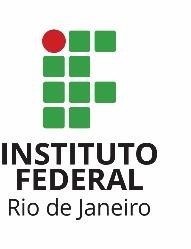 SECRETARIA DE EDUCAÇÃO PROFISSIONAL E TECNOLÓGICAINSTITUTO FEDERAL DE EDUCAÇÃO, CIÊNCIA E TECNOLOGIA DO RIO DE JANEIROTipo de Processo: Apuração de Infração e Aplicação de SançõesÀ PROAD/DATrata o presente processo de apuração de responsabilidade por possíveis faltas cometidas pela empresa __________________, CNPJ: ___________, responsavel pela prestação de serviços/fornecimento do Contrato/Ata de RP nº _____, Pregão Eletrônico nº ____/20___.DOS FATOS[Relatar aqui, de forma clara e objetiva e em ordem cronológica, os fatos ocorridos e que estejam caracterizando a falta contratual.O que? Quem? Quando? Onde? Por que? Como? Quanto?]	Face ao exposto e tendo em vista já ter esgotado todas as possibilidades de cobrança, conforme documentos anexos, sugerimos o envio de Notificação à empresa para possibilitar ampla defesa e contraditório.Rio de Janeiro, ___ de _______ de 20___.___________________________________________Gestor/Fiscal do contratou ou outro demandante